     Бекетовов ауыл советы                                                      Совет сельского поселения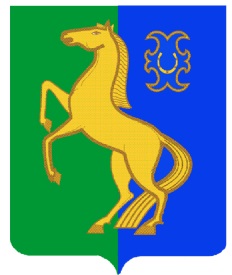    ауыл билəмəhе советы                                                         Бекетовский сельсоветмуниципаль районының                                                     муниципального районаЙəрмəĸəй  районы                                                           Ермекеевский районБашkортостан Республиĸаhы                                            Республики Башкортостан               ҠАРАР                                        № 30.5                                      РЕШЕНИЕ       11 ноябрь 2022 й.                                                                         11 ноября 2022 г.«О проекте  бюджета сельского поселенияБекетовский сельсовет муниципального района Ермекеевский район Республики Башкортостан на 2023 год  и на плановый период 2024 и 2025 годов»Совет сельского поселения Бекетовский сельсовет муниципального  района Ермекеевский район   Республики Башкортостан  РЕШИЛ:1. Утвердить основные характеристики бюджета сельского поселения Бекетовский сельсовет муниципального района Ермекеевский район  Республики Башкортостан (далее бюджет сельского поселения) на 2023 год:прогнозируемый общий объем доходов бюджета сельского поселения в сумме 4 092 600,00 рублей;  общий объем расходов бюджета сельского поселения в сумме 4 092 600,00 рублей;дефицит и профицит бюджета сельского поселения не прогнозируется.2.Утвердить основные характеристики бюджета сельского поселения на плановый  период 2024 и 2025 годов:прогнозируемый общий  объем доходов бюджета сельского поселения на 2024 год в сумме 3 595 800,00 рублей и на 2025 год в сумме 3 595 800,00 рублей;общий объем расходов бюджета сельского поселения на 2024 год в сумме 3 595 800,00 рублей, в том числе условно утвержденные расходы 72 500,00 рублей и на 2025 год в сумме 3 595 800,00 рублей, в том числе  условно утвержденные расходы  145 100,00 рублей;дефицит и профицит бюджета сельского поселения не прогнозируется.3. Установить поступления доходов в бюджет сельского поселения Бекетовский  сельсовет муниципального района Ермекеевский район Республики Башкортостан:1)  на 2023 год согласно приложению 1 к настоящему Решению;2) на плановый период 2024 и 2025 годов согласно приложению 2  к настоящему  Решению.4. Установить, что при зачислении в бюджет сельского поселения безвозмездных поступлений в виде добровольных взносов (пожертвований) юридических и физических лиц для казенного учреждения, находящегося в ведении соответствующего главного распределителя средств бюджета сельского поселения, на сумму указанных поступлений увеличиваются бюджетные ассигнования соответствующему главному распорядителю средств бюджета сельского поселения для последующего доведения в установленном порядке до указанного казенного учреждения лимитов бюджетных обязательств для осуществления расходов, соответствующих целям, на достижение которых предоставлены добровольные взносы (пожертвования).5. Установить объем межбюджетных трансфертов, получаемых из бюджета муниципального района  на 2023  год в сумме 1 059 600,00рублей, в том числе:- субвенция на осуществление первичного воинского учета на территориях, где отсутствуют военные комиссариаты в сумме  97 600,00 рублей;- иные межбюджетные трансферты на финансирование мероприятий по благоустройству территорий населенных пунктов, коммунальному хозяйству, обеспечению мер пожарной безопасности, осуществлению дорожной деятельности и охране окружающей среды в границах сельских поселений – 500 000,00 рублей;- межбюджетные трансферты, передаваемые бюджетам сельских поселений из бюджетов муниципальных районов на осуществление части полномочий по решению вопросов местного значения в соответствии с заключенными соглашениями – 462 000,00 рублей.На 2024  год объем межбюджетных трансфертов, получаемых из бюджета муниципального района составляет 562 800,00 рублей, в том числе:- субвенция на осуществление первичного воинского учета на территориях, где отсутствуют военные комиссариаты в сумме 100 800,00 рублей;- межбюджетные трансферты, передаваемые бюджетам сельских поселений из бюджетов муниципальных районов на осуществление части полномочий по решению вопросов местного значения в соответствии с заключенными соглашениями – 462 000,00 рублей.На 2025  год объем межбюджетных трансфертов, получаемых из бюджета муниципального района составляет 562 800,00 рублей, в том числе:- субвенция на осуществление первичного воинского учета на территориях, где отсутствуют военные комиссариаты в сумме  100 800,00рублей;- межбюджетные трансферты, передаваемые бюджетам сельских поселений из бюджетов муниципальных районов на осуществление части полномочий по решению вопросов местного значения в соответствии с заключенными соглашениями – 462 000,00 рублей.6. Утвердить в пределах общего объема расходов бюджета сельского поселения, установленного пунктом 1 настоящего Решения, распределение бюджетных ассигнований сельского поселения по разделам, подразделам, целевым статьям и видам расходов классификации расходов бюджета:1) на 2023 год и  на плановый период 2024 – 2025 годов согласно приложению № 3 к настоящему Решению.2) по целевым статьям (муниципальным программам и непрограммным направлениям деятельности), группам видов расходов классификации расходов бюджетов:-  на 2023 год  на плановый период 2024 и 2025 годов согласно приложению  № 4 к настоящему Решению;7.Утвердить ведомственную структуру расходов бюджета сельского поселения:1) на 2023 год  и  на плановый период 2024 год и 2025 годов согласно приложению  № 5 к настоящему Решению.8.Установить,  что решения  и  иные  нормативные  правовые  акты сельского поселения, предусматривающие принятие новых видов расходных обязательств или увеличение бюджетных ассигнований на исполнение существующих видов расходных обязательств сверх утвержденных в бюджете на 2023 год и на плановый период 2024 и 2025 годов, а также сокращающие его доходную базу, подлежат исполнению в 2023 году при изыскании дополнительных источников доходов бюджета сельского поселения и (или) сокращении расходов по конкретным статьям расходов бюджета сельского поселения, при условии внесения соответствующих изменений в настоящее Решение.Проекты решений и иных нормативных правовых актов сельского поселения, требующие введения новых расходных обязательств сверх  утвержденных в бюджете, либо сокращающие его доходную базу, подлежат исполнению в 2023 году   и    плановом периоде 2024 и 2025 годов, либо при изыскании дополнительных источников доходов бюджета сельского поселения и (или) сокращении бюджетных ассигнований по конкретным статьям расходов бюджета, при условии внесения соответствующих изменений в настоящее Решение.Администрация сельского поселения не вправе принимать в 2023-2025 годах решения, приводящие к увеличению численности муниципальных служащих, работников органа местного самоуправления.9. Установить, что средства, поступающие во временное распоряжение получателей средств бюджета  сельского поселения Бекетовский  сельсовет муниципального района Ермекеевский район, учитываются на счете, открытом администрации сельского поселения Бекетовский сельсовет муниципального района Ермекеевский район в кредитной организации с учетом положений бюджетного законодательства Российской Федерации и Республики Башкортостан с отражением указанных операций на лицевых счетах, открытых получателям средств бюджета сельского поселения в финансовом органе муниципального образования в порядке, установленном решениями органа местного самоуправления.10. Установить, что заключение и оплата муниципальных контрактов (договоров) получателями бюджетных средств, исполнение которых осуществляется за счет средств бюджета сельского поселения, производятся в пределах доведенных им по кодам бюджетной классификации расходов бюджетов лимитов бюджетных обязательств и с учетом принятых и неисполненных обязательств.Принятые получателями бюджетных средств обязательства, вытекающие из муниципальных контрактов (договоров), исполнение которых осуществляется за счет средств бюджета сельского поселения, сверх доведенных им лимитов бюджетных обязательств, не подлежат оплате за счет средств бюджета сельского поселения на 2023 год и плановый период 2024 – 2025 годов.Установить, что получатель средств бюджета сельского поселения при заключении муниципальных контрактов (договоров) на поставку товаров (работ, услуг) вправе предусматривать авансовые платежи:- в размере 100 процентов суммы муниципального контракта (договора) – по муниципальным контрактам (договорам) о предоставлении услуг связи, приобретении печатных изданий,  обучении на курсах повышения квалификации, приобретении горюче-смазочных материалов, авиа - и железнодорожных билетов, путевок на санаторно-курортное лечение, по контрактам (договорам) обязательного страхования гражданской ответственности владельцев транспортных средств, а также по контрактам (договорам) о приобретении технически сложного и учебного  оборудования, производимого ограниченным числом поставщиков (производителей) по заключению соответствующего получателя средств бюджета;- в размере 30 процентов суммы муниципального контракта (договора), если иное не предусмотрено нормативными правовыми актами Российской Федерации и Республики Башкортостан, решениями органов местного самоуправления муниципального района и сельского поселения по остальным муниципальным контрактам (договорам).11. Установить в соответствии с пунктом 3 статьи 217 Бюджетного кодекса Российской Федерации следующие основания для внесения в ходе исполнения настоящего Решения изменений в показатели бюджета муниципального района по решениям администрации сельского поселения, связанные с особенностями исполнения бюджета и (или) перераспределения бюджетных ассигнований между главными распорядителями бюджетных средств:1) использование в ходе исполнения бюджета сельского поселения экономии по отдельным разделам, подразделам, целевым статьям, видам расходов и статьям операций сектора государственного управления классификации расходов бюджетов;2) использование остатков средств бюджета сельского поселения на 1 января 2023 года;3) в иных случаях, установленных бюджетным законодательством.12. Установить, что резервный фонд Администрации сельского поселения Бекетовский сельсовет муниципального района Ермекеевский район Республики Башкортостан на 2023 год составляет в сумме   10 000,00  рублей, на 2024 год в сумме 10 000,00 рублей и на 2025 год в сумме 10 000,00 рублей.13. Администрации сельского поселения установить контроль за исполнением  бюджета сельского поселения на 2023 год, полным поступлением платежей и налогов в бюджет, целевым и эффективным использованием бюджетных средств.14. Предложить председателю Совета сельского поселения и поручить Администрации сельского поселения привести свои нормативные правовые акты в соответствие с настоящим Решением.15. Данное решение вступает в силу с 1 января 2023 года и действует по 31 декабря 2023 года и подлежит обнародованию после его подписания в установленном порядке.                 Глава сельского поселения                Бекетовский сельсовет                                             З.З. Исламова                                                          Объемдоходов бюджета сельского поселения Бекетовский сельсовет муниципального района Ермекеевский район Республики Башкортостан на 2023 год                                                                                                                                        (в рублях)Объемдоходов бюджета сельского поселения Бекетовский сельсовет муниципального района Ермекеевский район Республики Башкортостан на плановый период 2024 и 2025  годов                                                                                                                                        (в рублях)Распределение расходов бюджета  сельского поселения Бекетовский сельсовет муниципального района Ермекеевский район Республики Башкортостан на 2023 год и на плановый период 2024 и 2025 годов  по разделам, подразделам, целевым статьям и видам расходов функциональной классификации расходов бюджетов Российской ФедерацииРаспределение бюджетных ассигнований бюджета сельского поселения Бекетовский сельсовет муниципального районаЕрмекеевский район Республики Башкортостан на 2023 год и на плановый период 2024 и 2025 годов по целевым статьям (муниципальным программам и непрограммным  направлениям деятельности), группам расходов классификации расходов бюджетовВедомственная структура расходов бюджета сельского поселения Бекетовский сельсовет муниципального районаЕрмекеевский район Республики Башкортостан на 2023 год и на плановый период 2024 и 2025 годовПриложение  № 1                                                                        к   решению Совета сельского поселения Бекетовский сельсовет муниципального района Ермекеевский район РеспубликиБашкортостан  «О бюджете сельского поселения Бекетовский сельсовет муниципального района Ермекеевский район Республики Башкортостан  на 2023 год и на плановый период 2024 и 2025 годов» от «____» декабря 2022 года №____Код вида, подвида доходов бюджетаНаименованиеСуммаКод вида, подвида доходов бюджетаНаименованиеСуммаКод вида, подвида доходов бюджетаНаименованиеСумма1 00 00000 00 0000 000   НАЛОГОВЫЕ И НЕНАЛОГОВЫЕ ДОХОДЫ568 200,001 01 00000 00 0000 000НАЛОГИ НА ПРИБЫЛЬ, ДОХОДЫ45 600,001 01 02000 01 0000 110Налог на доходы физических лиц45 600,001 01 02010 01 0000 110Налог на доходы физических лиц с доходов, источником которых является налоговый агент, за исключением доходов, в отношении которых исчисление и уплата налога осуществляются в соответствии со статьями 227, 227.1 и 228 Налогового кодекса Российской Федерации45 600,001 05 00000 00 0000 000НАЛОГИ НА СОВОКУПНЫЙ ДОХОД5 000,001 05 03010 01 0000 110Единый сельскохозяйственный налог 5 000,001 06 00000 00 0000 000НАЛОГИ НА ИМУЩЕСТВО416 500,001 06 01000 00 0000 000Налог на имущество физических лиц96 000,001 06 01030 10 0000 110Налог на имущество физических лиц, взимаемый по ставкам, применяемым к объектам налогообложения, расположенным в границах сельских поселений96 000,001 06 06000 00 0000 110Земельный налог320 500,001 06 06033 10 0000 110Земельный налог с организаций, обладающих земельным участком, расположенным в границах сельских поселений213 500,001 06 06043 10 0000 110Земельный налог с физических лиц, обладающих земельным участком, расположенным в границах сельских поселений107 000,01 08 00000 00 0000 000ГОСУДАРСТВЕННАЯ ПОШЛИНА1 100,001 08 04000 01 0000 110Государственная пошлина за совершение нотариальных действий (за исключением действий, совершаемых консульскими учреждениями Российской Федерации)1 100,001 08 04020 01 0000 110Государственная пошлина за совершение нотариальных действий должностными лицами органов местного самоуправления, уполномоченными в соответствии с законодательными актами Российской Федерации на совершение нотариальных действий1 100,001 11 00000 00 0000 000ДОХОДЫ ОТ ИСПОЛЬЗОВАНИЯ ИМУЩЕСТВА, НАХОДЯЩЕГОСЯ В ГОСУДАРСТВЕННОЙ И МУНИЦИПАЛЬНОЙ СОБСТВЕННОСТИ100 000,001 11 05070 00 0000 120Доходы от сдачи в аренду имущества, составляющего государственную (муниципальную) казну (за исключением земельных участков)100 000,001 11 05075 10 0000 120Доходы от сдачи в аренду имущества, составляющего казну сельских поселений (за исключением земельных участков)100 000,002 00 00000 00 0000 000БЕЗВОЗМЕЗДНЫЕ ПОСТУПЛЕНИЯ  3 818 600,002 02 16001 10 0000 150Дотации бюджетам сельских поселений на выравнивание бюджетной обеспеченности из бюджетов муниципальных районов  2 754 800,02 02 35118 10 0000 150Субвенции бюджетам сельских поселений на осуществление первичного воинского учета на территориях, где отсутствуют военные комиссариаты    101 800,002 02 40014 10 0000 150Межбюджетные трансферты, передаваемые бюджетам сельских поселений из бюджетов муниципальных районов на осуществление части полномочий по решению вопросов местного значения в соответствии с заключенными соглашениями   462 000,002 02 49999 10 7404 150Прочие межбюджетные трансферты, передаваемые бюджетам сельских поселений (мероприятия по благоустройству территорий населенных пунктов, коммунальному хозяйству, обеспечению мер пожарной безопасности и охране окружающей среды в границах сельских поселений)    500 000,00       ИТОГО4 386 800,00Приложение  № 2                                                                        к   решению Совета сельского поселения Бекетовский сельсовет муниципального района Ермекеевский район РеспубликиБашкортостан  года «О бюджете сельского поселения Бекетовский сельсовет муниципального района Ермекеевский район Республики Башкортостан  на 2023 год и на плановый период 2024 и 2025 годов»         от «___» декабря 2022 года № ____Код вида, подвида доходов бюджетаНаименованиеСуммаСуммаКод вида, подвида доходов бюджетаНаименование2024 год2025 год1 00 00000 00 0000 000НАЛОГОВЫЕ И НЕНАЛОГОВЫЕ    ДОХОДЫ589 200,00616 850,001 01 00000 00 0000 000НАЛОГИ НА ПРИБЫЛЬ, ДОХОДЫ55 000,0065 000,001 01 02000 01 0000 110Налог на доходы физических лиц55 000,0065 000,01 01 02010 01 0000 110Налог на доходы физических лиц с доходов, источником которых является налоговый агент, за исключением доходов, в отношении которых исчисление и уплата налога осуществляются в соответствии со статьями 227, 227.1 и 228 Налогового кодекса Российской Федерации55 000,0065 000,001 05 00000 00 0000 000НАЛОГИ НА СОВОКУПНЫЙ ДОХОД9 700,0025 350,001 05 03010 01 0000 110Единый сельскохозяйственный налог 9 700,0025 350,001 06 00000 00 0000 000НАЛОГИ НА ИМУЩЕСТВО423 300,00425 200,001 06 01000 00 0000 000Налог на имущество физических лиц96 600,0096 600,001 06 01030 10 0000 110Налог на имущество физических лиц, взимаемый по ставкам, применяемым к объектам налогообложения, расположенным в границах сельских поселений96 600,0096 600,001 06 06000 00 0000 110Земельный налог326 700,00328 600,001 06 06033 10 0000 110Земельный налог с организаций, обладающих земельным участком, расположенным в границах сельских поселений120 000,00150 000,001 06 06043 10 0000 110Земельный налог с физических лиц, обладающих земельным участком, расположенным в границах сельских поселений206 700,00178 600,001 08 00000 00 0000 000ГОСУДАРСТВЕННАЯ ПОШЛИНА1 200,001 300,001 08 04000 01 0000 110Государственная пошлина за совершение нотариальных действий (за исключением действий, совершаемых консульскими учреждениями Российской Федерации)1 200,001 300,001 08 04020 01 0000 110Государственная пошлина за совершение нотариальных действий должностными лицами органов местного самоуправления, уполномоченными в соответствии с законодательными актами Российской Федерации на совершение нотариальных действий1 200,001 300,001 11 00000 00 0000 000ДОХОДЫ ОТ ИСПОЛЬЗОВАНИЯ ИМУЩЕСТВА, НАХОДЯЩЕГОСЯ В ГОСУДАРСТВЕННОЙ И МУНИЦИПАЛЬНОЙ СОБСТВЕННОСТИ100 000,00100 000,001 11 05070 00 0000 120Доходы от сдачи в аренду имущества, составляющего государственную (муниципальную) казну (за исключением земельных участков)100 000,00100 000,001 11 05075 10 0000 120Доходы от сдачи в аренду имущества, составляющего казну сельских поселений (за исключением земельных участков)100 000,00100 000,002 00 00000 00 0000 000БЕЗВОЗМЕЗДНЫЕ ПОСТУПЛЕНИЯ3 301 600,003 273 950,002 02 16001 10 0000 150Дотации бюджетам сельских поселений на выравнивание бюджетной обеспеченности из бюджетов муниципальных районов2 733 800,002 706 150,002 02 35118 10 0000 150Субвенции бюджетам сельских поселений на осуществление первичного воинского учета на территориях, где отсутствуют военные комиссариаты105 800,00105 800,002 02 40014 10 0000 150Межбюджетные трансферты, передаваемые бюджетам сельских поселений из бюджетов муниципальных районов на осуществление части полномочий по решению вопросов местного значения в соответствии с заключенными соглашениями462 000,00462 000,00ИТОГО3 890 800,003 890 800,00                            Приложение  № 3                                                                        к  решению Совета сельского поселения                                          Бекетовский  сельсовет муниципального района                                                                       Ермекеевский район Республики Башкорстан  «О бюджете сельского поселения Бекетовский сельсовет  муниципального района      Ермекеевский район Республики Башкортостан  на 2023 год и на плановый период 2024 и 2025 годов»                                                 от «___»  _______ 2022 года № ___            НаименованияРзПрЦСРВРСумма (руб.)Сумма (руб.)Сумма (руб.)НаименованияРзПрЦСРВРза 2023за 2024за 202512345678ОБЩЕГОСУДАРСТВЕННЫЕ ВОПРОСЫ012 792 700,00 2 792 700,002 792 700,00Функционирование высшего должностного лица субъекта Российской Федерации и муниципального образования0102923 800,00 923 800,00923 800,00Развитие сельских поселений муниципального района Ермекеевский район Республики Башкортостан01021300000000923 800,00 923 800,00923 800,00Расходы на выплаты персоналу в целях обеспечения выполнения функций государственными (муниципальными) органами, казенными учреждениями, органами управления государственными внебюджетными фондами01021300002030100923 800,00 923 800,00923 800,00Функционирование Правительства Российской Федерации, высших исполнительных органов государственной власти субъектов Российской Федерации, местных администраций01041 858 900,00 1 858 900,001 858 900,00Развитие сельских поселений муниципального района Ермекеевский район Республики Башкортостан010413000000001 858 900,00 1 858 900,001 858 900,00Расходы на выплаты персоналу в целях обеспечения выполнения функций государственными (муниципальными) органами, казенными учреждениями, органами управления государственными внебюджетными фондами010413000020401001 181 700,00 1 181 700,001 181 700,00Закупка товаров, работ и услуг для обеспечения государственных (муниципальных) нужд01041300002040200669 800,00 669 800,00669 800,00Иные бюджетные ассигнования010413000020408007 400,00 7 400,007 400,00Резервные фонды011110 000,00 10 000,0010 000,00Непрограммные расходы0111990000000010 000,00 10 000,0010 000,00Иные бюджетные ассигнования0111990000750080010 000,00 10 000,0010 000,00НАЦИОНАЛЬНАЯ ОБОРОНА02101 800,00 105 800,00105 800,00Мобилизационная и вневойсковая подготовка0203101 800,00 105 800,00105 800,00Непрограммные расходы02039900000000101 800,00 105 800,00105 800,00Расходы на выплаты персоналу в целях обеспечения выполнения функций государственными (муниципальными) органами, казенными учреждениями, органами управления государственными внебюджетными фондами0203990005118010098 200,00 98 200,0098 200,00Закупка товаров, работ и услуг для обеспечения государственных (муниципальных) нужд020399000511802003 600,00 7 600,007 600,00НАЦИОНАЛЬНАЯ БЕЗОПАСНОСТЬ И ПРАВООХРАНИТЕЛЬНАЯ ДЕЯТЕЛЬНОСТЬ03145 100,00 145 100,00145 100,00Защита населения и территории от чрезвычайных ситуаций природного и техногенного характера, пожарная безопасность0310145 100,00 145 100,00145 100,00Развитие сельских поселений муниципального района Ермекеевский район Республики Башкортостан03101300000000145 100,00 145 100,00145 100,00Закупка товаров, работ и услуг для обеспечения государственных (муниципальных) нужд03101300024300200145 100,00 145 100,00145 100,00НАЦИОНАЛЬНАЯ ЭКОНОМИКА04462 000,00 462 000,00462 000,00Дорожное хозяйство (дорожные фонды)0409462 000,00 462 000,00462 000,00Развитие сельских поселений муниципального района Ермекеевский район Республики Башкортостан04091300000000462 000,00 462 000,00462 000,00Закупка товаров, работ и услуг для обеспечения государственных (муниципальных) нужд04091300003150200462 000,00 462 000,00462 000,00ЖИЛИЩНО-КОММУНАЛЬНОЕ ХОЗЯЙСТВО05837 200,00 256 200,00176 200,00Благоустройство0503647 200,00 256 200,00176 200,00Развитие сельских поселений муниципального района Ермекеевский район Республики Башкортостан05031300000000647 200,00 256 200,00176 200,00Закупка товаров, работ и услуг для обеспечения государственных (муниципальных) нужд05031300006050200647 200,00 256 200,00176 200,00Другие вопросы в области жилищно-коммунального хозяйства0505190 000,00 0,000,00Развитие сельских поселений муниципального района Ермекеевский район Республики Башкортостан05051300000000190 000,00 0,000,00Закупка товаров, работ и услуг для обеспечения государственных (муниципальных) нужд05051300074040200190 000,00 0,000,00ОХРАНА ОКРУЖАЮЩЕЙ СРЕДЫ0648 000,00 48 000,0048 000,00Другие вопросы в области охраны окружающей среды060548 000,00 48 000,0048 000,00Развитие сельских поселений муниципального района Ермекеевский район Республики Башкортостан0605130000000048 000,00 48 000,0048 000,00Закупка товаров, работ и услуг для обеспечения государственных (муниципальных) нужд0605130004120020048 000,00 48 000,0048 000,00Условно утвержденные расходы990,00 81 000,00161 000,00Условно утвержденные расходы99990,00 81 000,00161 000,00Непрограммные расходы999999000000000,00 81 000,00161 000,00Иные средства999999000999999000,00 81 000,00161 000,00Итого:Итого:Итого:Итого:Итого:4 386 800,00 3 890 800,003 890 800,00                            Приложение  № 4                                                                       к  решению Совета сельского поселения                                          Бекетовский  сельсовет муниципального района                                                                       Ермекеевский район Республики Башкорстан  «О бюджете сельского поселения Бекетовский сельсовет  муниципального района      Ермекеевский район Республики Башкортостан  на 2023 год и на плановый период 2024 и 2025 годов»                                                 от «___»  _______ 2022 года № ___            НаименованияЦСРВРСумма (руб.)Сумма (руб.)Сумма (руб.)НаименованияЦСРВРза 2023за 2024за 2025123456Развитие сельских поселений муниципального района Ермекеевский район Республики Башкортостан13000000004 275 000,00 3 694 000,003 614 000,00Расходы на выплаты персоналу в целях обеспечения выполнения функций государственными (муниципальными) органами, казенными учреждениями, органами управления государственными внебюджетными фондами13000020301002 105 500,00 2 105 500,002 105 500,00Закупка товаров, работ и услуг для обеспечения государственных (муниципальных) нужд13000020402002 162 100,00 1 581 100,001 501 100,00Иные бюджетные ассигнования13000020408007 400,00 7 400,007 400,00Непрограммные расходы9900000000111 800,00 196 800,00276 800,00Расходы на выплаты персоналу в целях обеспечения выполнения функций государственными (муниципальными) органами, казенными учреждениями, органами управления государственными внебюджетными фондами990005118010098 200,00 98 200,0098 200,00Закупка товаров, работ и услуг для обеспечения государственных (муниципальных) нужд99000511802003 600,00 7 600,007 600,00Иные бюджетные ассигнования990000750080010 000,00 10 000,0010 000,00Иные средства99000999999000,00 81 000,00161 000,00Итого:Итого:Итого:4 386 800,00 3 890 800,003 890 800,00                                       Приложение  № 5                                                                       к  решению Совета сельского поселения                                          Бекетовский  сельсовет муниципального района                                                                       Ермекеевский район Республики Башкорстан  «О бюджете сельского поселения Бекетовский сельсовет  муниципального района      Ермекеевский район Республики Башкортостан  на 2023 год и на плановый период 2024 и 2025 годов»                                                 от «___»  _______ 2022 года № ___            НаименованияКодРзПрЦСРВРСумма (руб.)Сумма (руб.)Сумма (руб.)НаименованияКодРзПрЦСРВРза 2023за 2024за 2025123456789Администрация сельского поселения Бекетовский сельсовет муниципального района Ермекеевский район Республики Башкортостан7914 386 800,00 3 890 800,003 890 800,00ОБЩЕГОСУДАРСТВЕННЫЕ ВОПРОСЫ791012 792 700,00 2 792 700,002 792 700,00Функционирование высшего должностного лица субъекта Российской Федерации и муниципального образования7910102923 800,00 923 800,00923 800,00Развитие сельских поселений муниципального района Ермекеевский район Республики Башкортостан79101021300000000923 800,00 923 800,00923 800,00Расходы на выплаты персоналу в целях обеспечения выполнения функций государственными (муниципальными) органами, казенными учреждениями, органами управления государственными внебюджетными фондами79101021300002030100923 800,00 923 800,00923 800,00Функционирование Правительства Российской Федерации, высших исполнительных органов государственной власти субъектов Российской Федерации, местных администраций79101041 858 900,00 1 858 900,001 858 900,00Развитие сельских поселений муниципального района Ермекеевский район Республики Башкортостан791010413000000001 858 900,00 1 858 900,001 858 900,00Расходы на выплаты персоналу в целях обеспечения выполнения функций государственными (муниципальными) органами, казенными учреждениями, органами управления государственными внебюджетными фондами791010413000020401001 181 700,00 1 181 700,001 181 700,00Закупка товаров, работ и услуг для обеспечения государственных (муниципальных) нужд79101041300002040200669 800,00 669 800,00669 800,00Иные бюджетные ассигнования791010413000020408007 400,00 7 400,007 400,00Резервные фонды791011110 000,00 10 000,0010 000,00Непрограммные расходы7910111990000000010 000,00 10 000,0010 000,00Иные бюджетные ассигнования7910111990000750080010 000,00 10 000,0010 000,00НАЦИОНАЛЬНАЯ ОБОРОНА79102101 800,00 105 800,00105 800,00Мобилизационная и вневойсковая подготовка7910203101 800,00 105 800,00105 800,00Непрограммные расходы79102039900000000101 800,00 105 800,00105 800,00Расходы на выплаты персоналу в целях обеспечения выполнения функций государственными (муниципальными) органами, казенными учреждениями, органами управления государственными внебюджетными фондами7910203990005118010098 200,00 98 200,0098 200,00Закупка товаров, работ и услуг для обеспечения государственных (муниципальных) нужд791020399000511802003 600,00 7 600,007 600,00НАЦИОНАЛЬНАЯ БЕЗОПАСНОСТЬ И ПРАВООХРАНИТЕЛЬНАЯ ДЕЯТЕЛЬНОСТЬ79103145 100,00 145 100,00145 100,00Защита населения и территории от чрезвычайных ситуаций природного и техногенного характера, пожарная безопасность7910310145 100,00 145 100,00145 100,00Развитие сельских поселений муниципального района Ермекеевский район Республики Башкортостан79103101300000000145 100,00 145 100,00145 100,00Закупка товаров, работ и услуг для обеспечения государственных (муниципальных) нужд79103101300024300200145 100,00 145 100,00145 100,00НАЦИОНАЛЬНАЯ ЭКОНОМИКА79104462 000,00 462 000,00462 000,00Дорожное хозяйство (дорожные фонды)7910409462 000,00 462 000,00462 000,00Развитие сельских поселений муниципального района Ермекеевский район Республики Башкортостан79104091300000000462 000,00 462 000,00462 000,00Закупка товаров, работ и услуг для обеспечения государственных (муниципальных) нужд79104091300003150200462 000,00 462 000,00462 000,00ЖИЛИЩНО-КОММУНАЛЬНОЕ ХОЗЯЙСТВО79105837 200,00 256 200,00176 200,00Благоустройство7910503647 200,00 256 200,00176 200,00Развитие сельских поселений муниципального района Ермекеевский район Республики Башкортостан79105031300000000647 200,00 256 200,00176 200,00Закупка товаров, работ и услуг для обеспечения государственных (муниципальных) нужд79105031300006050200647 200,00 256 200,00176 200,00Другие вопросы в области жилищно-коммунального хозяйства7910505190 000,00 0,000,00Развитие сельских поселений муниципального района Ермекеевский район Республики Башкортостан79105051300000000190 000,00 0,000,00Закупка товаров, работ и услуг для обеспечения государственных (муниципальных) нужд79105051300074040200190 000,00 0,000,00ОХРАНА ОКРУЖАЮЩЕЙ СРЕДЫ7910648 000,00 48 000,0048 000,00Другие вопросы в области охраны окружающей среды791060548 000,00 48 000,0048 000,00Развитие сельских поселений муниципального района Ермекеевский район Республики Башкортостан7910605130000000048 000,00 48 000,0048 000,00Закупка товаров, работ и услуг для обеспечения государственных (муниципальных) нужд7910605130004120020048 000,00 48 000,0048 000,00Условно утвержденные расходы791990,00 81 000,00161 000,00Условно утвержденные расходы79199990,00 81 000,00161 000,00Непрограммные расходы791999999000000000,00 81 000,00161 000,00Иные средства791999999000999999000,00 81 000,00161 000,00Итого:Итого:Итого:Итого:Итого:Итого:4 386 800,00 3 890 800,003 890 800,00